Pour suivre les pratiques guidées sur SkypePour suivre les pratiques guidées sur SkypePour suivre les pratiques guidées sur Skype1. Si vous n’avez pas de compte Skype ?   Installez Skype.1. Si vous n’avez pas de compte Skype ?   Installez Skype.1. Si vous n’avez pas de compte Skype ?   Installez Skype.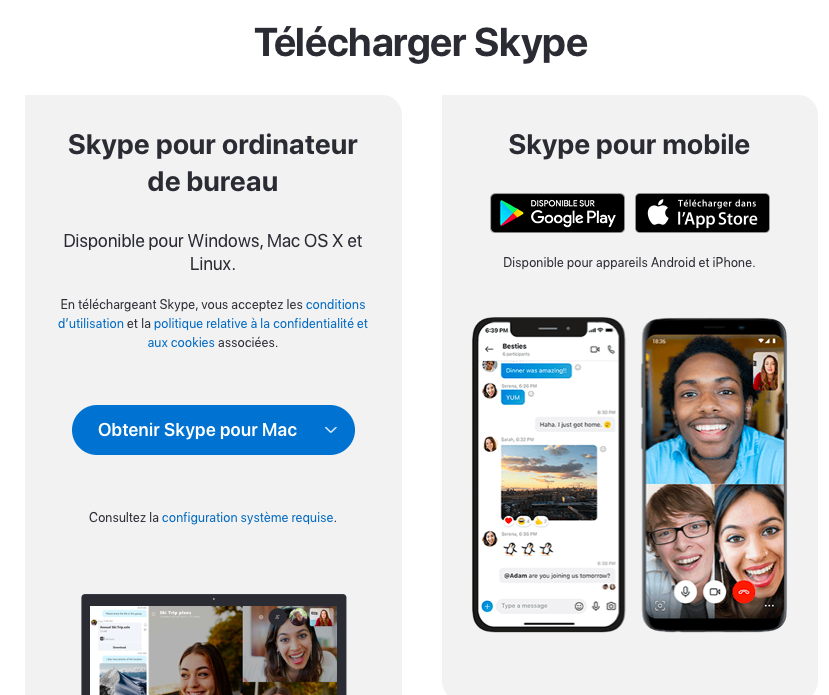 Skype s’installe gratuitement en quelques clics sur vos ordinateurs et smartphones en suivant ce lien https://www.skype.com/fr/get-skype/Comment utiliser skype : https://support.skype.com/fr/faq/FA11098/que-dois-je-faire-pour-commencer-a-utiliser-skypeSkype s’installe gratuitement en quelques clics sur vos ordinateurs et smartphones en suivant ce lien https://www.skype.com/fr/get-skype/Comment utiliser skype : https://support.skype.com/fr/faq/FA11098/que-dois-je-faire-pour-commencer-a-utiliser-skype2. Ajoutez Sarah Fitoussi ou palmarosa13 en nouveau contact                  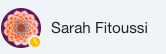 2. Ajoutez Sarah Fitoussi ou palmarosa13 en nouveau contact                  2. Ajoutez Sarah Fitoussi ou palmarosa13 en nouveau contact                  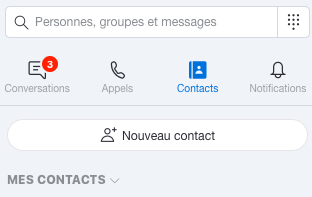 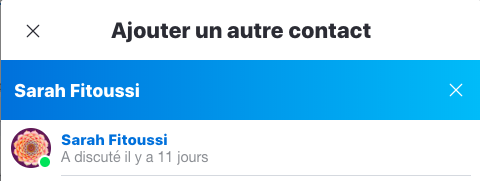 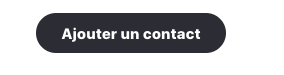 Allez dans contactCliquez sur nouveau contactDans la barre de recherche inscrivez Sarah Fitoussi ou  palmarosa13 Cliquez sur le nom Sur la nouvelle fenêtre qui s’est ouverte, cliquez sur Ajouter un contactAllez dans contactCliquez sur nouveau contactDans la barre de recherche inscrivez Sarah Fitoussi ou  palmarosa13 Cliquez sur le nom Sur la nouvelle fenêtre qui s’est ouverte, cliquez sur Ajouter un contact3. Répondre à l’appel pour la pratique guidée3. Répondre à l’appel pour la pratique guidée3. Répondre à l’appel pour la pratique guidée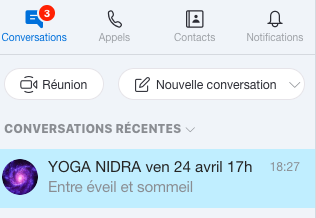 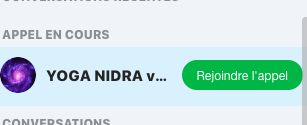 Connectez vous à Skype quelques minutes avant le départ de la pratique guidéeAllez dans l’onglet conversationRépondre à l’appel de Sarah pour joindre le groupe, en cliquant sur Rejoindre l’appel4. Éteignez votre micro et camera4. Éteignez votre micro et camera4. Éteignez votre micro et camera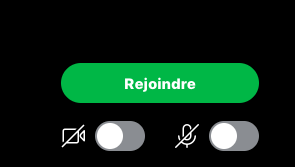 Cliquez sur les boutons derrière l’icône de la camera et du micro pour les désactiver le temps de la pratique